Be United Communities of Faith Bridgewater United   West Side United   June 18th, 2023   3rd after Pentecost Indigenous Day of Prayer Minister: Reverend Neil McEwen   Music Ministry Director: Barbara Pate Greeter: Corrine Zinck   Greeter: Charlotte Raymundo  Guest Musician: Terra Lee Kelly  Audio Visual Technician: Evan Rafuse   Sound Engineer: Ewart MorseThe asterisk (*) indicates the congregation may stand, as they are able. The print in BOLD is where the congregation participates.Prelude*Hymn: # 512 VU – Lord, You Give the Great CommissionWelcome and Announcements*Chorus Video: B-UnitedLighting of the Christ and Inclusivity CandlesInvitation To Worship:In the spirit of gratitude, for the story of our church;in the spirit of joy, for the constant movement forward of our church;in the spirit of hope, that continues us to BE the church;in the spirit of unity we gather for worship.Chorus: I Surrender AllOpening Prayer: (unison)Surprising God. We open our hearts and minds to the blessings of your generous Spirit as we gather in worship. Through our listening, our singing, our sharing and our attentive meditation, may this be a transformative experience as we discern your calling for us to be the messengers of love in the world. Amen.   Your Generosity Matters: National Indigenous Peoples Day Offering our ThanksOffertory Response: # 218 VU – We Praise You, O God – Verse 1Prayer of Dedication: (unison)Gracious and loving God, we offer these gifts for the ministries of this community of faith and for the work of the Church in Canada and across the world. Through all of our giving, we long to share Jesus’ message of love and hope and promise of new life. Amen.Time with ChildrenThe Lord’s PrayerHymn: # 365 VU – Jesus Loves MeHebrew Scripture Reading: Genesis 18:1-15; 21:1-7Holy Wisdom. Holy Word. Thanks be to God.Message: Bold, Daring and DeepTime to ReflectPrayers of the Community*Hymn: # 209 MV – Go, Make a Diff’renceExtinguishing The CandlesCommissioning And BenedictionPostlude 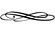 CCLI No., 11287624, 20371363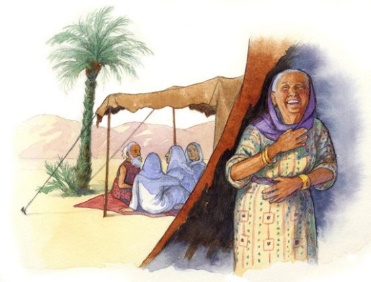 The church bulletins are given to the glory of God, and in loving memory of husband, Billie Hebb, and fathers, Charles F. Lohnes and George P. Hebb, gift of Elsie and family.Bridgewater United ChurchWants To Stay In Touch With You!1. Please pass along your email to the Church Office at info@bridgewaterunited.ca, so that you can be added to congregational emails regarding events, services, and storm closures.2. Check out our website at www.bridgewaterunited.ca for information about our Church, event calendar, worship services and so much more.3. The Church Office wants to remind members of the congregation, if the worship service is cancelled, an announcement will be placed on CKBW (98.1 FM), the church’s website at www.bridgewaterunited.ca, Facebook and the church voicemail stating the cancellation by 9:00am on Sunday morning.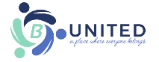 Vision StatementAs followers of Jesus Christ, Bridgewater United Church is a church family that values each person as equal and unique loving expressions of God with gifts and talents to share. People of all ages, gender, race, sexual orientation, gender identity, differing abilities, ethnic background, economic circumstance, and those experiencing other barriers that limit inclusion are welcome to fully participate in all our ministries.Mission StatementTo create a vibrant community of followers of Jesus where everyone deeply knows they belong, are cared for, can grow spiritually and actively demonstrate our love in the world and towards one another.Core ValuesWe value energetic engagement in our:Spiritual HealthGenerosityAcceptance of allResponsiveness to the worldLove for God, creation, self, and others#APlaceWhereEveryoneBelongs#ChooseLove 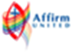 87 Hillcrest Street, Bridgewater, NS, B4V 1T2Church Office Phone: (902) 543-4833  Minister’s and Pastoral Care Private Church Phone: (902) 543-6854  Reverend Neil McEwen   westsideunitedchurch@gmail.com   (902) 523-5687Barbara Pate   music@bridgewaterunited.ca   (902) 830-0708 Church Office E-mail:  info@bridgewaterunited.ca   Website:  www.bridgewaterunited.caChurch Office Hours ~ Tuesday to Friday ~ 10:00am – 12:30pmBe sure to like and share our Facebook and YouTube page!Our Church is a Nut-Free and Scent-Free ChurchGuest Musician – Terra Lee KellyWe are blessed to have Terra Lee Kelly sharing in Music Ministry with us today. Terra Lee has been very involved in music on the South Shore, most recently as a member of Seaside A Cappella Show Chorus and an associated Quartet called Four Shore.Volunteers for Worship at Bridgewater UnitedWe are always looking for volunteers for Worship. This could be a Lay Leader, a Presider, a Scripture Reader, a Greeter or an Audio Visual or Sound Engineer. They all provide an essential service to our Worship. A sign-up sheet is in the Narthex.Bridgewater United Church Benevolent FundBridgewater United has a fund set-up in Trust to assist persons, whether in our congregation or beyond, for the purpose of relieving poverty or providing aide at a stressful time. This fund is reliant on congregational members’ donations from time to time. If you feel at this time, that this is an Outreach that appeals to you, just mark the donation as, “Benevolent Fund.” All matters of financial assistance are directed and discussed with our Ministry Team and Church Council Executive. Thank you.Get To Know B-United – Ways and Means MinistryThe Ways and Means Ministry are responsible for developing and promoting an annual calendar of financial stewardship programs and activities. The Ministry is essential to providing some financial stability to the Church. The Ways and Means Ministry requires three members immediately, one which is a Co-Chairperson. Please call (902) 543-4833, if this Ministry is calling you. Get To Know B-United – Board of TrusteesThe Trustees are responsible for holding all congregational property for the congregation; this includes land, buildings, funds and investments, and any other kind of property. The Trustees must give the same care and attention to congregational property as a reasonable person would give to their own property. The Board of Trustees require three members immediately, which includes Treasurer and Secretary. Please call (902) 543-4833, if this Ministry is calling you.B-United Supports Our Local Food BankMonetary donations and donations of non-perishable food items are always appreciated throughout the month. For June, there is a request for Kraft Dinner, Instant Rice, Jam, Animal Crackers and Canned Stew. Be mindful of expiration.Ways and Means Ministry Grocery Card FundraiserThe Ways and Means Ministry Grocery Card Fundraiser is TODAY. By participating in the Grocery Card Fundraising Program, you benefit the work of Bridgewater United Church. Forms available in the Narthex. Post-dated cheques are welcomed. Minute for Mindfulness “Whatever you dream of, be bold and pursue it.” ~ Lailah Gifty AkitaMasks No Longer RequiredPhysical distancing is still recommended and when this is not possible, the use of a mask is encouraged. Remember to be kind, understanding and respectful of all. Worship at Bridgewater UnitedJune 25th (10:30am) – Bridgewater United worshiping at West Side UnitedJuly 2nd (10:30am) – West Side United worshiping at Bridgewater United July 9th (10:30am) – Bridgewater United worshiping at West Side UnitedJuly 16th (10:30am) – West Side United worshiping at Bridgewater UnitedJuly 23rd (5:00pm) – Bridgewater United worshiping at Crescent Beach; Highway 331July 30th (10:30am) – West Side United worshiping at Bridgewater UnitedUN World Refugee DayWorld Refugee Day, declared by the United Nations to be marked on June 20th, is a call for communities around the world to work toward peace and security for all, remembering especially the millions of people who are displaced, or forcibly uprooted from their homes. We are all God’s children. Love One Another.Jesus was a refugee. That’s how the story goes, fleeing with his mom and dad in the night from his foes. Newborn in his parents’ arms, he left nativity, on the run, in search of peace, far from captivity. Refugees—the same today, all yearning for new life, leaving countries so war-torn, escaping from the strife. Refugees—we welcome them as they begin anew. We show hospitality and love in what we do.National Indigenous Peoples DayIndigenous Day of Prayer, the Sunday before National Indigenous Peoples Day (June 21), is an opportunity to celebrate First Nations, Inuit, and Métis peoples’ values, customs, languages, and culture. This is a day for all Canadians to recognize and celebrate the unique heritage, diverse cultures and outstanding contributions of Indigenous peoples. The Canadian Constitution recognizes these three groups as Aboriginal peoples, also known as Indigenous peoples. Although these groups share many similarities, they each have their own distinct heritage, language, cultural practices and spiritual beliefs. It is recognized annually on June 21st, the summer solstice, a historically significant date to many Indigenous peoples. Learn more today!United Church of Canada - The Healing FundThe Healing Fund, established in 1994, is a grant that supports healing initiatives in Indigenous communities to address the ongoing impacts of the residential school system. Many name a need for mending, restoring, and celebrating—a sense of loss, along with hope for rebuilding identity. Indigenous communities may apply up to $15,000 to create healing, culture, and/or language projects. The Healing Programs Working Group (formerly called the Healing Fund Council), made up of representatives from diverse Indigenous communities across the country, determines the fund's criteria and evaluates applications. Support for the Healing Fund is a movement towards living out the United Church's Apology to Indigenous Peoples (1986) and the Apology to Former Students of United Church Indian Residential Schools and to their Families and Communities (1998). The Healing Fund is made possible by your donations, please designate your donation to “The Healing Fund.”“For where your treasure is, there your heart will be also.” ~ Matthew 6:21Prayerfully decide what you will give each year to your Church and divide that amount by twelve. Contributions help our Church’s Ministry, with a dependable flow of contributions, to increase our overall financial stability. Church envelopes allow your Church Givings to be tallied into a year-end income tax receipt. Your regular givings supports the local ministry of our congregation. With a Church Envelope you can designate where you would like your givings to be distributed. Local Expenses Designation helps with the overall daily upkeep of the building, such as electricity, heating costs, insurance, as well as personnel expenses. Mission and Service Designation is forwarded to The United Church of Canada to be deposited to their Mission and Service Fund which is used for many wonderful Outreach aspects that The United Church of Canada is a part of such as helping people overcome poverty, train new ministers and Mission and Service Gifts support vibrant and vital ministries for the healing of the world. Building Fund Designation helps with repairs/upgrades that need to be undertaken by B-United, to make sure our building is safe for all that use it. Food Bank Designation helps The Bridgewater Inter-Church Food Bank, which provides help to those who are in need. We encourage our members to bring in non-perishable food bank items to be placed in Brother Lawrence’s Wheelbarrow in the Narthex throughout the month or you can place a monetary donation in the Offering Plate. This can be specified on your Church Envelope.PAR is a monthly pre-authorized bank withdrawal by Bridgewater United Church directly, that can be increased or decreased five business days before the end of the month. PAR is not only convenient, but it ensures regular monthly givings to help your Church’s Ministry even when you are away. Sunday School Local Designation helps with obtaining supplies for weekly curriculum, snack items, yearly curriculum lessons and events the youth will be taking part in and much more. It provides for the daily upkeep of Sunday School.Sunday School Mission and Service Designation is forwarded to The United Church of Canada to be deposited to their Mission and Service Fund which is used for many wonderful Outreach aspects of The United Church of Canada.e-Transfers are now accepted by Bridgewater United Church. Add info@bridgewaterunited.ca as a payee, and you can submit your donation that way.Any questions, please do not hesitate to contact Tracy Rafuse, Envelope Steward, at (902) 543-4833 or by email at info@bridgewaterunited.ca. Thank you.We are now given an opportunity to be a blessing to others. Through our PAR commitments, through our money, and through our time and talents, we now return to God, so that we might be a part of God’s Love and God’s Mission.B-United PAR Authorization Form (Pre-Authorized Remittance)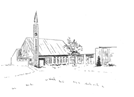 B-United PAR AuthorizationDonor Name(s): _________________________________________________Address: _____________________________________________________________________________________________________________________Phone: ________________________________________________________Email: ________________________________________________________Envelope #: ______________     Monthly Gift Amount: _________________My Monthly Gift of $ ________ will be designated to benefit monthly:(Please specify amounts designated to which Church Fund)Local: $____  Mission and Service: $____  Building $____ Food Bank: $____I/we authorize, Bridgewater United Church, to debit my/our bank account on one of the following dates, 1st, 20th, or Month-End of every month, starting on  ________________, 20___. I/we may change the amount of my/our contribution five days before month-end, by contacting the Envelope Steward with this adjustment. I/we have certain recourse rights if any debit does not comply with this agreement. I/we waive my right to receive pre-notification of the amount of pre-authorized remittance (PAR) and agree that I do not require advance notice of the amount of PAR before the debit is processed monthly. I/we acknowledge that I/we have read and understood all the provisions contained in the terms and conditions of the pre-authorized payment authorization and that I/we have received a copy.Please attach a VOID cheque.Signed: __________________________________   Dated: ________________Signed: __________________________________   Dated: ________________